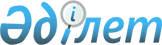 Тіркелген салық ставкалары туралы
					
			Күшін жойған
			
			
		
					Оңтүстік Қазақстан облысы Түркістан қалалық мәслихатының 2009 жылғы 23 ақпандағы N 16/118-IV шешімі. Оңтүстік Қазақстан облысы Түркістан қаласының Әділет басқармасында 2009 жылғы 25 наурызда N 14-4-63 тіркелді. Күші жойылды - Оңтүстік Қазақстан облысы Түркістан қалалық мәслихатының 2015 жылғы 27 наурыздағы № 40/228-V шешімімен      Ескерту. Күші жойылды - Оңтүстік Қазақстан облысы Түркістан қалалық мәслихатының 27.03.2015 № 40/228-V шешімімен.

      Қазақстан Республикасының "Салық және бюджетке төленетін басқада міндетті төлемдер туралы" Кодексінің (Салық кодексі) 422 бабына және Қазақстан Республикасының "Қазақстан Республикасындағы жергілікті мемлекеттік басқару туралы" Заңының 6 бабына сәйкес Түркістан қалалық мәслихаты ШЕШТІ:



      1. Түркістан қаласында орналасқан салық төлеушілер үшін айына салық салу бірлігіне тіркелген салық ставкалары қосымшаға сәйкес белгіленсін.



      2. Осы шешім ресми жарияланған күнінен бастап күнтізбелік он күн өткен соң қолданысқа енгізіледі.      Қалалық мәслихаттың кезектен тыс

      он алтыншы сессиясының төрағасы            Ү.Жүсіпбаев      Қалалық мәслихат хатшысы                   Ғ.Рысбеков

Түркістан қалалық мәслихатының

2009 жылғы 23 ақпандағы

N 16/118–IV шешіміне қосымша       Тіркелген салық ставкалары 
					© 2012. Қазақстан Республикасы Әділет министрлігінің «Қазақстан Республикасының Заңнама және құқықтық ақпарат институты» ШЖҚ РМК
				NСалық салу объектісінің атауыСтавка (айлық есептік көрсеткіш есебінде)NСалық салу объектісінің атауыБір айға1Бір ойыншымен ойын өткізуге арналған, ұтыссыз ойын автоматы52Біреуден артық ойыншылардың қатысуымен ойын өткізуге арналған ұтыссыз ойын автоматы33Ойын өткізу үшін пайдаланатын дербес компьютер14Ойын жолы55Карт26Бильярд үстелі3